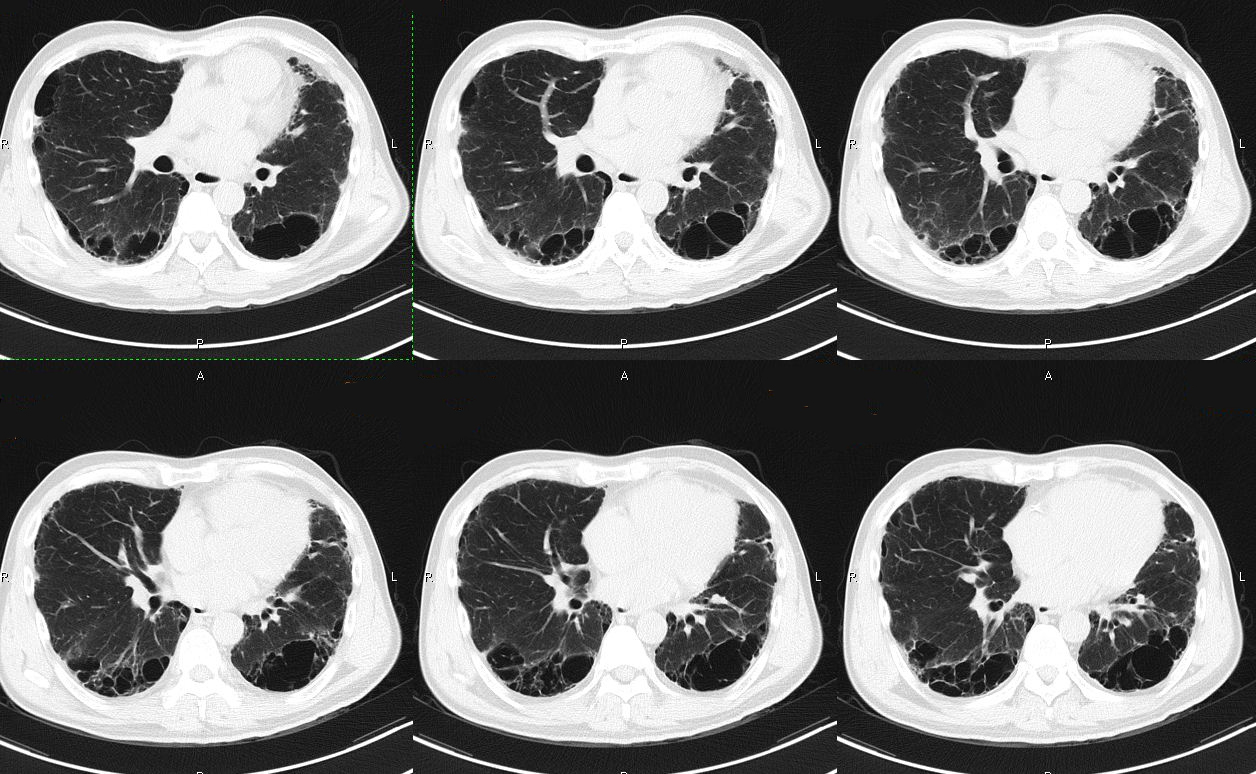 . Figure S5a. Original HRCT image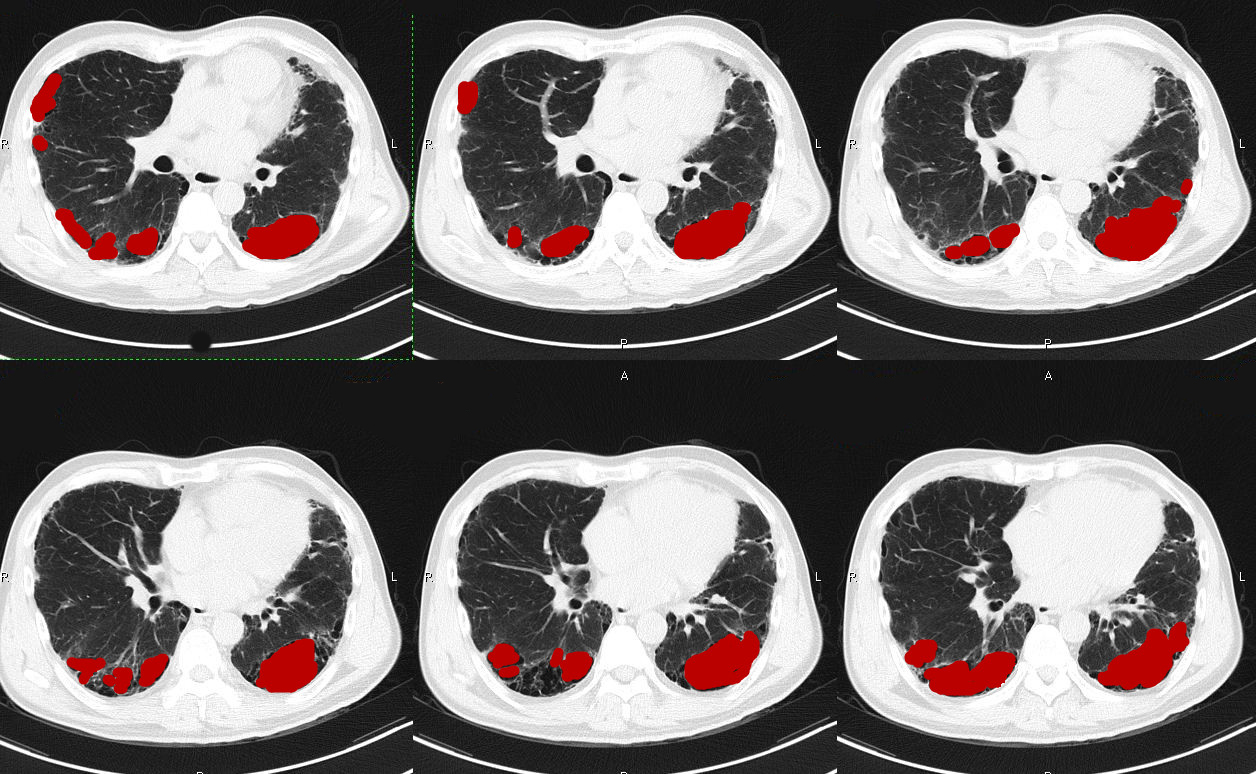 Figure S5b. HRCT image marked manually